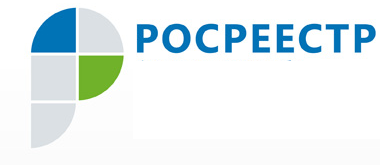 22.08.2017 «Пятилетку – досрочно!» - Росреестр Югры добился показателей 2019 и 2021 года по четырем   позициям целевых моделей   упрощения ведения бизнеса  Итоги деятельности югорского Росреестра по реализации целевых моделей  упрощения процедур ведения бизнеса были представлены на заседании Проектного комитета Ханты-Мансийского автономного округа – Югры.По итогам 7 месяцев доля государственных услуг по регистрации прав, предоставленных через МФЦ, составила 87,12 %, что на 17,12 % превышает не только целевой показатель, установленный  на 31.12.2017, но и показатель декабря   2019 года. «Таким образом, для достижения показателя, установленного на 01.01.2021 года (90 %) нам осталось «добрать»  2,88 %, - говорит руководитель Управления Росреестра по ХМАО – Югре Владимир Хапаев. Руководитель управления прокомментировал значение еще одного показателя: «Качество регистрационного процесса определяется долей заявлений о государственной регистрации прав, рассмотрение которых отложено или в регистрации отказано. На сегодняшний день уже в полном объеме достигнуты значения показателей, установленных на 31 декабря 2019 года и 1 января 2021 года». На сегодняшний день также достигнуты значения января 2021 по таким показателям, как доля заявлений о постановке на государственный кадастровый учет, в том числе с одновременной регистрацией прав, рассмотрение которых отложено или в регистрации которых отказано. Напомним, целевые модели упрощения процедур ведения бизнеса разработаны по поручению Президента России и утверждены распоряжением Правительства Российской Федерации от 31.01.2017 №147-р.В соответствии с распоряжением внедряются двенадцать моделей, определяющих действия и показатели по основным направлениям, наиболее сильно влияющим на улучшение инвестиционного климата в регионах России. На основании достигнутых целевых показателей формируется инвестиционный рейтинг субъектов Российской Федерации.Пресс-служба Управления Росреестра по ХМАО – Югре 